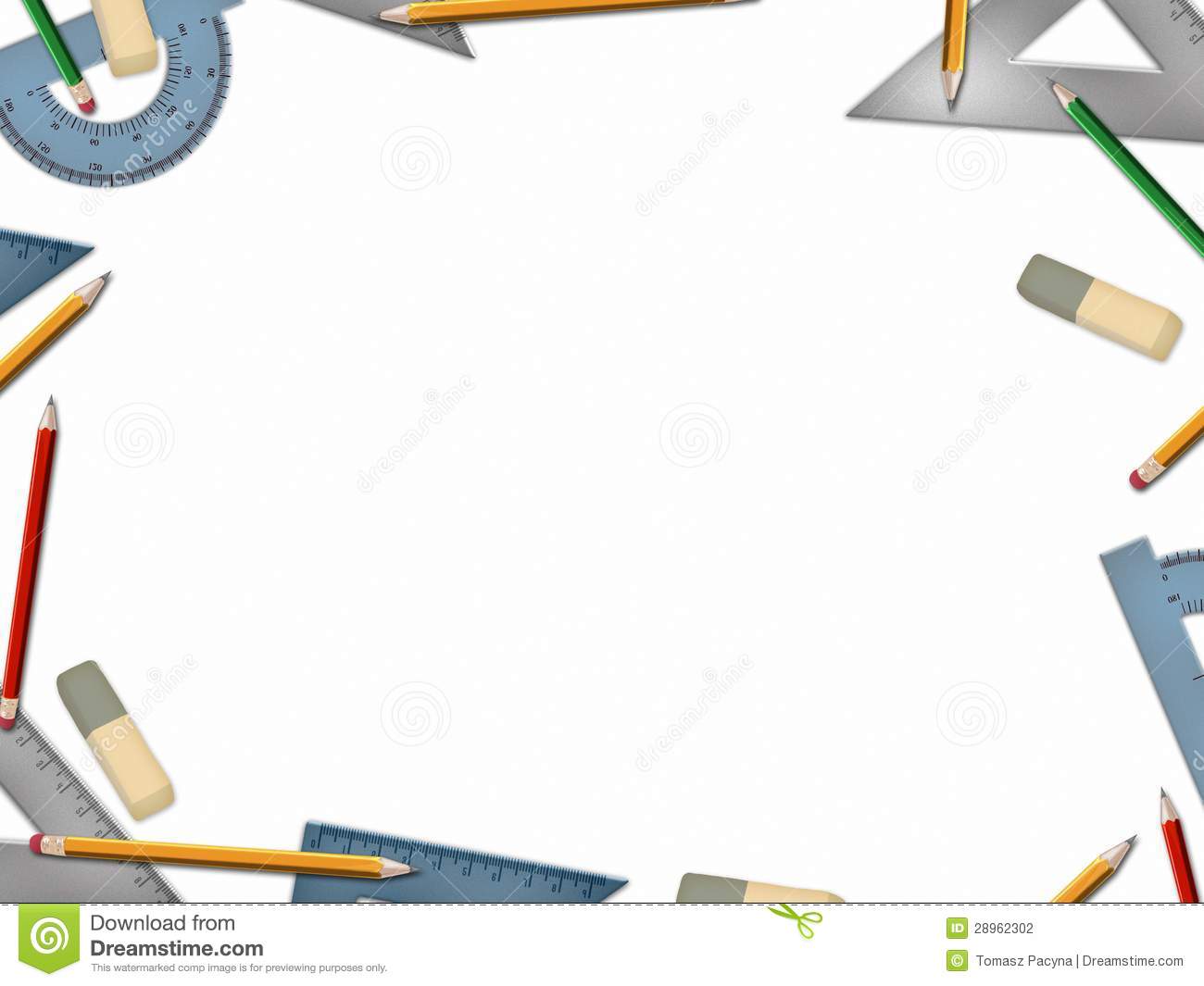              Погоджено                                                                         Затверджено           Заступник директора з НВР                                          Директор школи           Аделя  МІРОШ ______________                                   Олена ЛАВРИК _                                                                                                                                     Тиждень точних наук (25.01 – 29.01.2021 р.)«Найбільшого успіху досягає той, хто володіє кращою інформацією»                                                           «Інформбюро повідомляє»Зміст роботиВідповідальнийПонеділок(25.01)Проєкт «Міжпредметна інформаційна лабораторія» (інформаційні технології на допомогу школярам)Музиченко Л.В.Вівторок(26.01)Квест « Школа мовою математичної статистики» (8-9 класи) «Битва математичних титанів» (5 - 6 класи)ШарандакГ.І; Івахова Н.Ю.Єлагіна Н.В.Середа(27.01)Конкурс комп’ютерного малюнка «Створи шедевр геометричними фігурами» (5 – 7 класи)Гутюм  І.О;Погонець М.М.Четвер(28.01)(ДН)Виставка кращих зошитів «Мій конспект – мої знання»(5-7 класи)Оголошення конкурсу стіннівок «У майбутнє – із інформатикою і математикою»(5-11 класи)Вчителі математики та інформатикиП’ятниця(29.01)(ДН) Універсальна інформаційна вікторина «Інформація - від наскальних малюнків до піктограм»(10-11 класи)Оголошення конкурсу на створення кращої піктограми назви кабінетів, класних кімнат школи (умови: доступність і зрозумілість, лаконічність, оригінальність)(5-11 класи)Вчителі математики та інформатики